
Licensing and Regulation Division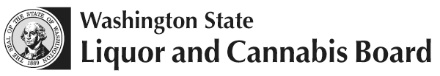 PO Box 43098, Olympia WA 98504-3098	Phone: (360) 664-1600 Fax: (360) 753-2710lcb.wa.gov 
Licensing and Regulation DivisionPO Box 43098, Olympia WA 98504-3098	Phone: (360) 664-1600 Fax: (360) 753-2710lcb.wa.gov 
Licensing and Regulation DivisionPO Box 43098, Olympia WA 98504-3098	Phone: (360) 664-1600 Fax: (360) 753-2710lcb.wa.gov 
Licensing and Regulation DivisionPO Box 43098, Olympia WA 98504-3098	Phone: (360) 664-1600 Fax: (360) 753-2710lcb.wa.gov 
Licensing and Regulation DivisionPO Box 43098, Olympia WA 98504-3098	Phone: (360) 664-1600 Fax: (360) 753-2710lcb.wa.gov 
Licensing and Regulation DivisionPO Box 43098, Olympia WA 98504-3098	Phone: (360) 664-1600 Fax: (360) 753-2710lcb.wa.gov 
Licensing and Regulation DivisionPO Box 43098, Olympia WA 98504-3098	Phone: (360) 664-1600 Fax: (360) 753-2710lcb.wa.gov 
Licensing and Regulation DivisionPO Box 43098, Olympia WA 98504-3098	Phone: (360) 664-1600 Fax: (360) 753-2710lcb.wa.gov 
Licensing and Regulation DivisionPO Box 43098, Olympia WA 98504-3098	Phone: (360) 664-1600 Fax: (360) 753-2710lcb.wa.gov 
Licensing and Regulation DivisionPO Box 43098, Olympia WA 98504-3098	Phone: (360) 664-1600 Fax: (360) 753-2710lcb.wa.gov License NumberLicense Number
Licensing and Regulation DivisionPO Box 43098, Olympia WA 98504-3098	Phone: (360) 664-1600 Fax: (360) 753-2710lcb.wa.gov 
Licensing and Regulation DivisionPO Box 43098, Olympia WA 98504-3098	Phone: (360) 664-1600 Fax: (360) 753-2710lcb.wa.gov 
Licensing and Regulation DivisionPO Box 43098, Olympia WA 98504-3098	Phone: (360) 664-1600 Fax: (360) 753-2710lcb.wa.gov 
Licensing and Regulation DivisionPO Box 43098, Olympia WA 98504-3098	Phone: (360) 664-1600 Fax: (360) 753-2710lcb.wa.gov 
Licensing and Regulation DivisionPO Box 43098, Olympia WA 98504-3098	Phone: (360) 664-1600 Fax: (360) 753-2710lcb.wa.gov 
Licensing and Regulation DivisionPO Box 43098, Olympia WA 98504-3098	Phone: (360) 664-1600 Fax: (360) 753-2710lcb.wa.gov 
Licensing and Regulation DivisionPO Box 43098, Olympia WA 98504-3098	Phone: (360) 664-1600 Fax: (360) 753-2710lcb.wa.gov 
Licensing and Regulation DivisionPO Box 43098, Olympia WA 98504-3098	Phone: (360) 664-1600 Fax: (360) 753-2710lcb.wa.gov 
Licensing and Regulation DivisionPO Box 43098, Olympia WA 98504-3098	Phone: (360) 664-1600 Fax: (360) 753-2710lcb.wa.gov 
Licensing and Regulation DivisionPO Box 43098, Olympia WA 98504-3098	Phone: (360) 664-1600 Fax: (360) 753-2710lcb.wa.gov UBI NumberUBI Number
Licensing and Regulation DivisionPO Box 43098, Olympia WA 98504-3098	Phone: (360) 664-1600 Fax: (360) 753-2710lcb.wa.gov 
Licensing and Regulation DivisionPO Box 43098, Olympia WA 98504-3098	Phone: (360) 664-1600 Fax: (360) 753-2710lcb.wa.gov 
Licensing and Regulation DivisionPO Box 43098, Olympia WA 98504-3098	Phone: (360) 664-1600 Fax: (360) 753-2710lcb.wa.gov 
Licensing and Regulation DivisionPO Box 43098, Olympia WA 98504-3098	Phone: (360) 664-1600 Fax: (360) 753-2710lcb.wa.gov 
Licensing and Regulation DivisionPO Box 43098, Olympia WA 98504-3098	Phone: (360) 664-1600 Fax: (360) 753-2710lcb.wa.gov 
Licensing and Regulation DivisionPO Box 43098, Olympia WA 98504-3098	Phone: (360) 664-1600 Fax: (360) 753-2710lcb.wa.gov 
Licensing and Regulation DivisionPO Box 43098, Olympia WA 98504-3098	Phone: (360) 664-1600 Fax: (360) 753-2710lcb.wa.gov 
Licensing and Regulation DivisionPO Box 43098, Olympia WA 98504-3098	Phone: (360) 664-1600 Fax: (360) 753-2710lcb.wa.gov 
Licensing and Regulation DivisionPO Box 43098, Olympia WA 98504-3098	Phone: (360) 664-1600 Fax: (360) 753-2710lcb.wa.gov 
Licensing and Regulation DivisionPO Box 43098, Olympia WA 98504-3098	Phone: (360) 664-1600 Fax: (360) 753-2710lcb.wa.gov Trade NameTrade NameTEMPORARY ADDED ENDORSEMENT APPLICATIONNo fee required and all endorsements expire July 1, 2025.Review the Washington Administrative Codes (WAC) listed below by visiting: lcb.wa.gov/laws/current-laws-and-rules.Submit this form to the address above or email directly to: addedendorsements@lcb.wa.gov Questions? Please call customer service at 360-664-1600.TEMPORARY ADDED ENDORSEMENT APPLICATIONNo fee required and all endorsements expire July 1, 2025.Review the Washington Administrative Codes (WAC) listed below by visiting: lcb.wa.gov/laws/current-laws-and-rules.Submit this form to the address above or email directly to: addedendorsements@lcb.wa.gov Questions? Please call customer service at 360-664-1600.TEMPORARY ADDED ENDORSEMENT APPLICATIONNo fee required and all endorsements expire July 1, 2025.Review the Washington Administrative Codes (WAC) listed below by visiting: lcb.wa.gov/laws/current-laws-and-rules.Submit this form to the address above or email directly to: addedendorsements@lcb.wa.gov Questions? Please call customer service at 360-664-1600.TEMPORARY ADDED ENDORSEMENT APPLICATIONNo fee required and all endorsements expire July 1, 2025.Review the Washington Administrative Codes (WAC) listed below by visiting: lcb.wa.gov/laws/current-laws-and-rules.Submit this form to the address above or email directly to: addedendorsements@lcb.wa.gov Questions? Please call customer service at 360-664-1600.TEMPORARY ADDED ENDORSEMENT APPLICATIONNo fee required and all endorsements expire July 1, 2025.Review the Washington Administrative Codes (WAC) listed below by visiting: lcb.wa.gov/laws/current-laws-and-rules.Submit this form to the address above or email directly to: addedendorsements@lcb.wa.gov Questions? Please call customer service at 360-664-1600.TEMPORARY ADDED ENDORSEMENT APPLICATIONNo fee required and all endorsements expire July 1, 2025.Review the Washington Administrative Codes (WAC) listed below by visiting: lcb.wa.gov/laws/current-laws-and-rules.Submit this form to the address above or email directly to: addedendorsements@lcb.wa.gov Questions? Please call customer service at 360-664-1600.TEMPORARY ADDED ENDORSEMENT APPLICATIONNo fee required and all endorsements expire July 1, 2025.Review the Washington Administrative Codes (WAC) listed below by visiting: lcb.wa.gov/laws/current-laws-and-rules.Submit this form to the address above or email directly to: addedendorsements@lcb.wa.gov Questions? Please call customer service at 360-664-1600.STEP 1:  CHOOSE THE ENDORSEMENT(S) YOU WISH TO APPLY FORSTEP 1:  CHOOSE THE ENDORSEMENT(S) YOU WISH TO APPLY FORSTEP 1:  CHOOSE THE ENDORSEMENT(S) YOU WISH TO APPLY FORSTEP 1:  CHOOSE THE ENDORSEMENT(S) YOU WISH TO APPLY FORSTEP 1:  CHOOSE THE ENDORSEMENT(S) YOU WISH TO APPLY FORSTEP 1:  CHOOSE THE ENDORSEMENT(S) YOU WISH TO APPLY FORSTEP 1:  CHOOSE THE ENDORSEMENT(S) YOU WISH TO APPLY FORTakeout / Delivery – Factory Sealed ContainersWAC 314-03-500Takeout / Delivery – Factory Sealed ContainersWAC 314-03-500Takeout / Delivery – Factory Sealed ContainersWAC 314-03-500Takeout / Delivery – Factory Sealed ContainersWAC 314-03-500Takeout / Delivery – Factory Sealed ContainersWAC 314-03-500Takeout / Delivery – Factory Sealed ContainersWAC 314-03-500Allows a licensed Beer/Wine Restaurant, Spirits/Beer/Wine Restaurant, Beer/Wine Tavern, Liquor Caterer, Snack Bar, or Non-Profit Arts Organization, to sell alcohol products at retail via takeout service, delivery, or both. Delivery services under this temporary endorsement must be done by employees of the licensed business who are 21+ and hold a valid class 12 MAST permit.Allows a licensed Beer/Wine Restaurant, Spirits/Beer/Wine Restaurant, Beer/Wine Tavern, Liquor Caterer, Snack Bar, or Non-Profit Arts Organization, to sell alcohol products at retail via takeout service, delivery, or both. Delivery services under this temporary endorsement must be done by employees of the licensed business who are 21+ and hold a valid class 12 MAST permit.Allows a licensed Beer/Wine Restaurant, Spirits/Beer/Wine Restaurant, Beer/Wine Tavern, Liquor Caterer, Snack Bar, or Non-Profit Arts Organization, to sell alcohol products at retail via takeout service, delivery, or both. Delivery services under this temporary endorsement must be done by employees of the licensed business who are 21+ and hold a valid class 12 MAST permit.Allows a licensed Beer/Wine Restaurant, Spirits/Beer/Wine Restaurant, Beer/Wine Tavern, Liquor Caterer, Snack Bar, or Non-Profit Arts Organization, to sell alcohol products at retail via takeout service, delivery, or both. Delivery services under this temporary endorsement must be done by employees of the licensed business who are 21+ and hold a valid class 12 MAST permit.Allows a licensed Beer/Wine Restaurant, Spirits/Beer/Wine Restaurant, Beer/Wine Tavern, Liquor Caterer, Snack Bar, or Non-Profit Arts Organization, to sell alcohol products at retail via takeout service, delivery, or both. Delivery services under this temporary endorsement must be done by employees of the licensed business who are 21+ and hold a valid class 12 MAST permit.Allows a licensed Beer/Wine Restaurant, Spirits/Beer/Wine Restaurant, Beer/Wine Tavern, Liquor Caterer, Snack Bar, or Non-Profit Arts Organization, to sell alcohol products at retail via takeout service, delivery, or both. Delivery services under this temporary endorsement must be done by employees of the licensed business who are 21+ and hold a valid class 12 MAST permit.Allows a licensed Beer/Wine Restaurant, Spirits/Beer/Wine Restaurant, Beer/Wine Tavern, Liquor Caterer, Snack Bar, or Non-Profit Arts Organization, to sell alcohol products at retail via takeout service, delivery, or both. Delivery services under this temporary endorsement must be done by employees of the licensed business who are 21+ and hold a valid class 12 MAST permit.Takeout / Delivery – Premixed Cocktails / Wine To-GoWAC 314-03-505Takeout / Delivery – Premixed Cocktails / Wine To-GoWAC 314-03-505Takeout / Delivery – Premixed Cocktails / Wine To-GoWAC 314-03-505Takeout / Delivery – Premixed Cocktails / Wine To-GoWAC 314-03-505Takeout / Delivery – Premixed Cocktails / Wine To-GoWAC 314-03-505Takeout / Delivery – Premixed Cocktails / Wine To-GoWAC 314-03-505Allows a licensed Beer/Wine Restaurant or Spirits/Beer/Wine Restaurant to sell wine by the glass or premixed wine drinks by the glass via takeout service, delivery, or both. Allows a licensed Spirits/Beer/Wine Restaurant to sell premixed cocktails and spirits cocktails via takeout service, delivery, or both. Delivery services under this temporary endorsement must be done by employees of the licensed business who are 21+ and hold a valid class 12 MAST permit.Allows a licensed Beer/Wine Restaurant or Spirits/Beer/Wine Restaurant to sell wine by the glass or premixed wine drinks by the glass via takeout service, delivery, or both. Allows a licensed Spirits/Beer/Wine Restaurant to sell premixed cocktails and spirits cocktails via takeout service, delivery, or both. Delivery services under this temporary endorsement must be done by employees of the licensed business who are 21+ and hold a valid class 12 MAST permit.Allows a licensed Beer/Wine Restaurant or Spirits/Beer/Wine Restaurant to sell wine by the glass or premixed wine drinks by the glass via takeout service, delivery, or both. Allows a licensed Spirits/Beer/Wine Restaurant to sell premixed cocktails and spirits cocktails via takeout service, delivery, or both. Delivery services under this temporary endorsement must be done by employees of the licensed business who are 21+ and hold a valid class 12 MAST permit.Allows a licensed Beer/Wine Restaurant or Spirits/Beer/Wine Restaurant to sell wine by the glass or premixed wine drinks by the glass via takeout service, delivery, or both. Allows a licensed Spirits/Beer/Wine Restaurant to sell premixed cocktails and spirits cocktails via takeout service, delivery, or both. Delivery services under this temporary endorsement must be done by employees of the licensed business who are 21+ and hold a valid class 12 MAST permit.Allows a licensed Beer/Wine Restaurant or Spirits/Beer/Wine Restaurant to sell wine by the glass or premixed wine drinks by the glass via takeout service, delivery, or both. Allows a licensed Spirits/Beer/Wine Restaurant to sell premixed cocktails and spirits cocktails via takeout service, delivery, or both. Delivery services under this temporary endorsement must be done by employees of the licensed business who are 21+ and hold a valid class 12 MAST permit.Allows a licensed Beer/Wine Restaurant or Spirits/Beer/Wine Restaurant to sell wine by the glass or premixed wine drinks by the glass via takeout service, delivery, or both. Allows a licensed Spirits/Beer/Wine Restaurant to sell premixed cocktails and spirits cocktails via takeout service, delivery, or both. Delivery services under this temporary endorsement must be done by employees of the licensed business who are 21+ and hold a valid class 12 MAST permit.Allows a licensed Beer/Wine Restaurant or Spirits/Beer/Wine Restaurant to sell wine by the glass or premixed wine drinks by the glass via takeout service, delivery, or both. Allows a licensed Spirits/Beer/Wine Restaurant to sell premixed cocktails and spirits cocktails via takeout service, delivery, or both. Delivery services under this temporary endorsement must be done by employees of the licensed business who are 21+ and hold a valid class 12 MAST permit.Takeout / Delivery – GrowlersWAC 314-03-510Takeout / Delivery – GrowlersWAC 314-03-510Takeout / Delivery – GrowlersWAC 314-03-510Takeout / Delivery – GrowlersWAC 314-03-510Takeout / Delivery – GrowlersWAC 314-03-510Takeout / Delivery – GrowlersWAC 314-03-510Allows a licensed Beer/Wine Restaurant, Spirits/Beer/Wine Restaurant, Beer/Wine Tavern, Beer/Wine Grocery Store, Beer/Wine Specialty Shop or Hotel to sell growlers via takeout service, delivery, or both. Delivery services under this temporary endorsement must be done by employees of the licensed business who are 21+ and hold a valid class 12 MAST permit.Allows a licensed Beer/Wine Restaurant, Spirits/Beer/Wine Restaurant, Beer/Wine Tavern, Beer/Wine Grocery Store, Beer/Wine Specialty Shop or Hotel to sell growlers via takeout service, delivery, or both. Delivery services under this temporary endorsement must be done by employees of the licensed business who are 21+ and hold a valid class 12 MAST permit.Allows a licensed Beer/Wine Restaurant, Spirits/Beer/Wine Restaurant, Beer/Wine Tavern, Beer/Wine Grocery Store, Beer/Wine Specialty Shop or Hotel to sell growlers via takeout service, delivery, or both. Delivery services under this temporary endorsement must be done by employees of the licensed business who are 21+ and hold a valid class 12 MAST permit.Allows a licensed Beer/Wine Restaurant, Spirits/Beer/Wine Restaurant, Beer/Wine Tavern, Beer/Wine Grocery Store, Beer/Wine Specialty Shop or Hotel to sell growlers via takeout service, delivery, or both. Delivery services under this temporary endorsement must be done by employees of the licensed business who are 21+ and hold a valid class 12 MAST permit.Allows a licensed Beer/Wine Restaurant, Spirits/Beer/Wine Restaurant, Beer/Wine Tavern, Beer/Wine Grocery Store, Beer/Wine Specialty Shop or Hotel to sell growlers via takeout service, delivery, or both. Delivery services under this temporary endorsement must be done by employees of the licensed business who are 21+ and hold a valid class 12 MAST permit.Allows a licensed Beer/Wine Restaurant, Spirits/Beer/Wine Restaurant, Beer/Wine Tavern, Beer/Wine Grocery Store, Beer/Wine Specialty Shop or Hotel to sell growlers via takeout service, delivery, or both. Delivery services under this temporary endorsement must be done by employees of the licensed business who are 21+ and hold a valid class 12 MAST permit.Allows a licensed Beer/Wine Restaurant, Spirits/Beer/Wine Restaurant, Beer/Wine Tavern, Beer/Wine Grocery Store, Beer/Wine Specialty Shop or Hotel to sell growlers via takeout service, delivery, or both. Delivery services under this temporary endorsement must be done by employees of the licensed business who are 21+ and hold a valid class 12 MAST permit.STEP 2:  CONTACT INFORMATIONSTEP 2:  CONTACT INFORMATIONSTEP 2:  CONTACT INFORMATIONSTEP 2:  CONTACT INFORMATIONSTEP 2:  CONTACT INFORMATIONSTEP 2:  CONTACT INFORMATIONSTEP 2:  CONTACT INFORMATIONContact Name:Contact Name:Contact E-mail address:Contact E-mail address:Contact E-mail address:Contact E-mail address:Contact phone:STEP 3:  CERTIFICATION (must be completed by licensed holder)STEP 3:  CERTIFICATION (must be completed by licensed holder)STEP 3:  CERTIFICATION (must be completed by licensed holder)STEP 3:  CERTIFICATION (must be completed by licensed holder)STEP 3:  CERTIFICATION (must be completed by licensed holder)STEP 3:  CERTIFICATION (must be completed by licensed holder)STEP 3:  CERTIFICATION (must be completed by licensed holder)I have read and will comply with the listed WAC for the endorsement requested.  I understand this endorsement will expire on July 1, 2025 and the privileges granted may not be used after expiration.I have read and will comply with the listed WAC for the endorsement requested.  I understand this endorsement will expire on July 1, 2025 and the privileges granted may not be used after expiration.I have read and will comply with the listed WAC for the endorsement requested.  I understand this endorsement will expire on July 1, 2025 and the privileges granted may not be used after expiration.I have read and will comply with the listed WAC for the endorsement requested.  I understand this endorsement will expire on July 1, 2025 and the privileges granted may not be used after expiration.I have read and will comply with the listed WAC for the endorsement requested.  I understand this endorsement will expire on July 1, 2025 and the privileges granted may not be used after expiration.I have read and will comply with the listed WAC for the endorsement requested.  I understand this endorsement will expire on July 1, 2025 and the privileges granted may not be used after expiration.I have read and will comply with the listed WAC for the endorsement requested.  I understand this endorsement will expire on July 1, 2025 and the privileges granted may not be used after expiration.Print Name:Print Name:Print Name:Title:Title:Title:Signature:Signature:Signature:Date:Date:Date: